P.E. LESSON 1 (30 minutes)Movement and under-arm throwingThis can be undertaken in a garden/back yard or insidewarm up with basic stretches and movements and light jog around.Traffic lights. Child can run in any direction when you shout green. When you shout red, they must stop. If this is proving difficult simply adjust call to go and stop.Children to be introduced to the ‘under- arm throw’Model the technique to the children and focus on having both arms under the ball and throwing the ball in the airChildren to attempt to throw the ball, initially with assistance and then independentlyProgress to children attempting to throw the ball, with an under-arm technique, into a hula hoop that is placed on the ground in front of themIf ball is proving too difficult then substitute with a bean bag/tennis ball/soft object.Catching. Children to progress to attempt to catch the ball or object.Focus on:                   1. child maintaining eye contact	    2. child using two hands to catch                3.child placing arms under ball/object to catch                4. pulling the ball/object into their body to secure it.Repeat technique several times and gauge when child is tired and may need a drink or rest.Cool Down. Some light stretching and light jog reducing to walking pace.P.E. Lesson 2 (30 minutes)Movement and RunningWarm up with basic stretches and movements and light jog around the area to be used.Movementbegin to develop work with child following a leader (the person taking the session) while imitating his/her movements. Model different types of movements. For example, running back and forward between cones, running to different coloured cones or jumping/hopping between cones. The child to have an opportunity to be a leader in movement and as follower in movement.RunningPlace 3 cones or any objects 5 metres apart or, if you have room, 7 metres apart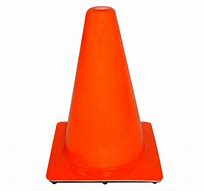              ---------- 5 metres---------                          ---------- 5 metres------------- Set 1 Child runs from first cone to third cone and back 3 timesSet 2Child runs from first cone to second cone and back then to third cone and back 3 timesSet 3Child hops from first cone to second cone then runs to the third cone and runs back to the first cone 3 timesSet 4Child runs from first cone to second cone then runs backwards to the first cone then runs to the third cone and backCool DownChild runs to the third cone and carries it back to the start. They then run to the second cone and carry it back to thr start.Light stretching followed by a light jog then walk.